PROTOCOLO  DE MANEJO Y CUIDADOS  DE ANIMALES EN INVESTIGACIÓN 2022InstruccionesEl presente protocolo deberá ser completado en español y enviado una vez completo al correo del comitedeetica@usach.cl.Si alguna de la información solicitada en este protocolo no aplica a su proyecto, no deje los campos sin completar, indique No Aplica (NA).Una vez que el Comité de Ética Institucional revise su protocolo, las observaciones serán enviadas al correo del Investigador/a responsable.Si una vez aprobado el protocolo, este sufre modificaciones, debe enviar una solicitud de enmienda, enviando el mismo protocolo destacando en amarillo las modificaciones realizadas.A.-   ANTECEDENTES ADMINISTRATIVOSB.- ANTECEDENTES DE LOS ANIMALES DE INVESTIGACIÓN C.- PROPÓSITOS DE LA INVESTIGACIÓND.- DESCRIPCIÓN DEL EXPERIMENTOE.-	PROCEDIMIENTOS NO QUIRÚRGICOSF.-	PROCEDIMIENTOS QUIRÚRGICOSG.- 	DOLOR Y AFLICCIÓN. Es imperativo observar el principio fundamental de evitar todo dolor y sufrimiento innecesario en cada animal que participa  en un estudio científico. Los procedimientos clasificados como moderados o severos deberán adoptar medidas paliativas como la utilización de analgésicos y el establecimiento de criterios de punto final. Indique en la Tabla, cuántos animales sufrirán las siguientes categorías de dolor o incomodidad producido en los animales a manipular cada año ( Ver anexo n°1) * Requiere método efectivo de alivio de distrés y/o dolor y de un método de eutanasia aceptable.** Requiere método efectivo de alivio de distrés y/o dolor. En caso de no aliviar por medidas apropiadas, debe ser claramente justificado.H.- ANESTESIA, ANALGESIA Y TRANQUILIZANTES I.- DISPOSICIÓN DE LOS ANIMALES AL FINAL DEL ESTUDIO. J.-	SUBSTANCIAS DAÑINAS PARA ANIMALES, SERES HUMANOS Y/O MEDIO AMBIENTE. 
El uso de substancias peligrosas en la investigación con animales requiere de una aprobación separada. Es su responsabilidad contar con la(s) autorización(es) correspondiente(s). Si es relevante, incluya las autorizaciones correspondientes, con este documento. Señale a continuación aquellas substancias que utilizará.K.-	MATERIAL BIOLÓGICO/PRODUCTOS ANIMALES PARA SU USO EN ANIMALES  (por ej., líneas celulares, antisueros, etc).L.-    REQUERIMIENTOS ESPECIALESEspecifique algún requerimiento especial de la investigación propuesta. M.-	CERTIFICACIONES DEL ACADÉMICO/A RESPONSABLE Y/O INVESTIGADOR/A RESPONSABLE DE LOS PROCEDIMIENTOS DESCRITOS EN ESTE PROTOCOLO1.- 	Certifico que, a mi juicio, la investigación propuesta no constituye una duplicación innecesaria de investigaciones previas.2.- 	Certifico que todas las personas bajo mi supervisión y responsabilidad que participan en los procedimientos con los animales, trabajarán de acuerdo con las normas y reglas éticas vigentes nacionales e internacionales.3.- 	Si ha completado la SECCIÓN F:    	Certifico  que he revisado la literatura científica y base de datos pertinentes sin      encontrar  procedimientos válidos alternativos, y no estoy en condiciones de        desarrollarlos. 4.-  	Certifico que los antecedentes presentados en este Protocolo incluyen la totalidad de  los procedimientos con animales propuestos en el Proyecto. 5.-  	Me comprometo a solicitar y obtener la aprobación del Comité de Bioética Sobre        Investigación en  Animales  Universidad de Santiago de Chile antes de iniciar CUALQUIER cambio al Protocolo aprobado, sea de procedimientos  como de personal.6.- 	Certifico que el personal que estará a cargo del manejo y o manipulación de los animales cuenta con experiencia, certificación o algún tipo de calificación que evite exponer a los animales a situaciones que ponen en riesgo su bienestar. 7.-	Será obligación del Investigador/a Responsable informar de la fecha de inicio (considerar fecha de  obtención de los animales y comienzo de experimentación) y termino (finalización de la utilización de animales para este proyecto), finalizando el proceso mediante un reporte dirigido al Comité.8.-	Declaro estar en conocimiento que se realizará SEGUIMIENTO por parte del Comité de Ética Institucional para confirmar el cumplimiento de este Protocolo.	9.-	Certifico que las personas involucradas en este protocolo han leído y aprobado la versión definitiva de este documento.10.-	Académico/a Responsable: Fecha 	 								Firma  ANEXO 1.  NIVEL DE SEVERIDAD DE LOS PROCEDIMIENTOS EXPERIMENTALESClasificación del procedimiento según intensidad del dolor y frecuencia.El análisis previo del impacto de distrés o dolor en animales de experimentación es fundamental para mantener un adecuado bienestar. Es por esto que todo investigador o investigadora debe conocer a cabalidad el comportamiento del modelo animal con que está trabajando. Además, debe contar con un protocolo que le permita supervisar el bienestar animal y tomar decisiones en caso de ser necesario aliviar algún grado de distrés,  dolor y/o considerar la eutanasia.Cada investigador/a deberá indicar el número de animales que podrían presentar un riesgo de sufrir distrés o dolor durante cada año de ejecución del estudio, según intensidad y temporalidad del posible sufrimiento (ver ejemplos).Para esto, se sugiere aplicar la siguiente matriz:1. Determinar la probabilidad con que ocurrirán procedimientos asociados a distrés y dolor.Frecuente: 		La probabilidad de que ocurra un evento doloroso o que cause  distrés en reiteradas oportunidades (más de una) es muy alta.Probable: 		La probabilidad de que ocurra un evento doloroso o de distrés es alta, pero de manera irregular o impredecible.Ocasional o Remota: 		La probabilidad de que ocurra el evento doloroso o de distrés es baja o casi nula.2. Determinar la consecuencia o severidad del procedimiento para el animal.Sin recuperación: 		El dolor y/o distrés es de carácter muy severo como resultado del procedimiento. Si algún animal es clasificado en esta categoría, se deberá realizar el procedimiento bajo anestesia general y realizar eutanasia, previo a que el animal recupere la consciencia.Severo: 		El dolor y/o distrés es de carácter severo a muy severo como resultado del procedimiento. Si algún animal es clasificado en esta categoría, podría ser necesario realizar un procedimiento de eutanasia inmediatamente posterior al procedimiento para evitar el sufrimiento innecesario.Moderado: 		El dolor o distrés es de carácter temporal, sin embargo, puede ser aliviado en el corto plazo aplicando las medidas adecuadas.Leve o nulo: 		Se produce incomodidad leve a moderada y es de corta  duración.Tabla 1. Matriz de clasificación del grado de distrés o dolor posible de ocasionar de acuerdo con los procedimientos contemplados en el estudio.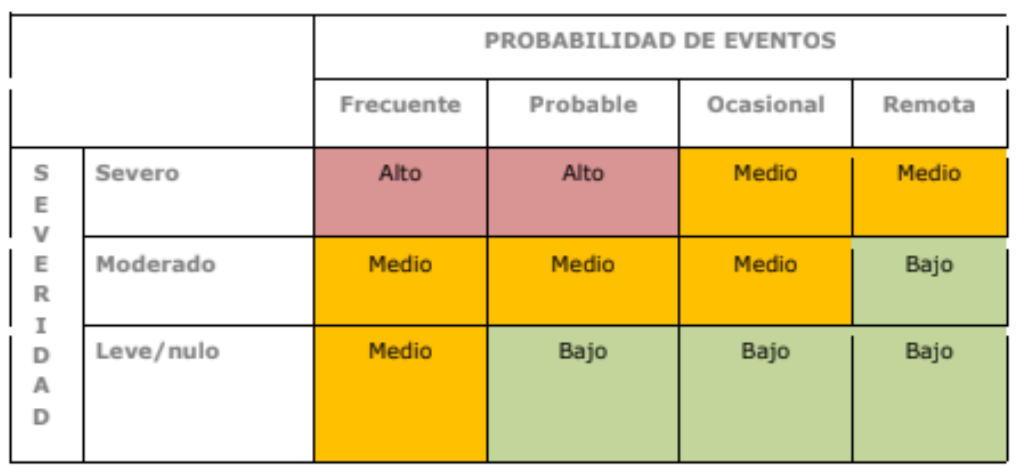 Tabla adaptada del anexo VIII de la Directiva 2010/63/UE del Parlamento Europeo y del Consejohttps://www.boe.es/doue/2010/276/L00033-00079.Ejemplos frecuentes para determinar la severidad de procedimientos.1. Leve:a) Administración de anestesia, salvo para el único propósito de eutanasia.b) Estudio fármaco-cinético donde se administra una única dosis y se recoge un número limitado de muestras de sangre (totalizando < 10 % del volumen circulante) y no se prevé que la sustancia cause ningún efecto nocivo perceptible.c) Técnicas no invasivas de diagnóstico por imagen en animales (por ejemplo, resonancia magnética) con la sedación o la anestesia apropiadas.d) Procedimientos superficiales, por ejemplo, biopsias de oreja y cola, implantación subcutánea no quirúrgica de mini-bombas y transmisores.e) Aplicación de dispositivos exteriores de telemetría que únicamente causan al animal un debilitamiento menor o una interferencia menor con la actividad y el comportamiento normales.f) Administración de sustancias por vía subcutánea, intramuscular, intraperitoneal, por sonda gástrica e intravenosa a través de los vasos sanguíneos superficiales, donde la sustancia solo tiene un efecto leve en el animal, y los volúmenes se encuentran dentro de límites apropiados para eltamaño y la especie del animal.g) Inducción de tumores, o tumores espontáneos, que no causan ningún efecto nocivo clínico perceptible (ej. nódulos pequeños, subcutáneos, no invasivos).h) Cría de animales genéticamente modificados resultante en un fenotipo con efectos leves.i) Alimentación con dietas modificadas, que no cubren las necesidades nutricionales de todos los animales y se prevé que causen una anomalía clínica leve en el período de estudio.j) Confinamiento a corto plazo (< 24 h) en jaulas metabólicas.k) Estudios que implican la privación a corto plazo de interlocutores sociales, enjaulado solitario a corto plazo de ratas o ratones adultos de cepas gregarias.l) Modelos que exponen al animal a estímulos nocivos que se asocian brevemente con dolor, sufrimiento o angustia leve, y que el animal puede evitar.Una combinación o una acumulación de los siguientes ejemplos puede dar lugar a una clasificación leve:i) Evaluación de la composición corporal a través de mediciones no invasivas y restricción mínima.ii) Supervisión ECG con técnicas no invasivas con una restricción mínima o nula de animales habituados.iii) Aplicación de dispositivos exteriores de telemetría que no se prevé que causen ningún  impedimento a animales socialmente adaptados y que no interfieren con la actividad y el comportamiento normales.iv) Cría de animales genéticamente modificados que no se espera que tengan ningún fenotipo adverso clínicamente perceptible.v) Adición a la dieta de marcadores inertes para seguir el paso de la ingesta.vi) Ayuno durante un período inferior a 24h en ratas y ratones adultos.vii) Ensayos en campo abierto.2. Moderado:a) Aplicación frecuente de sustancias de prueba que producen efectos clínicos. moderados, y extracción de muestras de sangre (> 10 % de volumen circulante) en un animal consciente en el plazo de algunos días sin reemplazo del volumen.b) Estudios de determinación de la gama de dosis causante de toxicidad aguda, pruebas de toxicidad crónica/carcinogenicidad, con puntos finales no letales.c) Cirugía bajo anestesia general y analgesia apropiada, asociada con dolor o sufrimiento posquirúrgicos o alteración posquirúrgica de la condición general. Los ejemplos incluyen: toracotomía, craneotomía, laparotomía, orquidectomía, linfodenectomía, tiroidectomía, cirugía ortopédica con estabilización efectiva y cuidado de heridas, trasplante de órganos con tratamiento efectivo del rechazo, implantación quirúrgica de catéteres, o dispositivos biomédicos (ej. transmisores de telemetría, minibombas, etc.).d) Modelos de inducción de tumores, o tumores espontáneos, que se prevé que causen dolor o angustia moderada o interferencia moderada con el comportamiento normal.e) Irradiación o quimioterapia con una dosis subletal, o con una dosis que de otro modo sería letal, pero con reconstitución del sistema inmunitario.Cabría esperar que los efectos nocivos fueran leves o moderados y que fueran efímeros (< 5 días).f) Cría de animales genéticamente modificados que se espera den lugar a un fenotipo con efectos moderados.g) Producción de animales genéticamente modificados mediante procedimientos quirúrgicos.h) Uso de jaulas metabólicas que impliquen una restricción moderada de movimientos durante un período prolongado (> 24 h).i) Estudios con dietas modificadas que no cubren las necesidades nutricionales de todos los animales y que se espera que causen una anomalía clínica moderada en el período de estudio.j) Retirada de la alimentación durante 48 horas en ratas adultas.k) Provocar reacciones de escape y evitación en las que el animal no pueda escapar o evitar el estímulo, y que se espera que den lugar a una angustia moderada.3. Severo:a) Ensayos de toxicidad en los que la muerte sea el punto final o se prevean muertes y se provoquen situaciones fisiopatológicas intensas. Por ejemplo, ensayo de toxicidad aguda con una única dosis.b) Ensayos de dispositivos en los que el fracaso pueda causar dolor o angustia severos o la muerte del animal (ej. dispositivos de reanimación cardiaca).c) Ensayo de potencia de una vacuna caracterizada por la alteración persistente del estado del animal, enfermedad progresiva que causa la muerte, asociada con dolor, angustia o sufrimiento moderados duraderos.d) Irradiación o quimioterapia con una dosis letal sin reconstitución del sistema inmunitario.e) Modelos de inducción de tumores o de tumores espontáneos, en donde se permita el desarrollo de la enfermedad mortal progresiva asociada con dolor, ansiedad o sufrimiento moderados duraderos. Por ejemplo, tumores que causan caquexia, tumores óseos invasivos, tumores que dan lugar a diseminación metastástica, y tumores que se permite que se ulceren.f) Intervenciones quirúrgicas y de otro tipo en animales bajo anestesia general que se espera generen dolor, sufrimiento o ansiedad postoperatorios severos, o moderados pero persistentes, o a una alteración severa y persistente de la condición general del animal. Producción de fracturas inestables, toracotomía sin analgesia adecuada, o traumatismo para producir el fallo multiorgánico.g) Trasplante de órganos donde es probable que el rechazo del órgano origine angustia o la alteración severa del estado general del animal (ej. xenotransplante), sin considerar medidas para la mitigación del sufrimiento.h) Reproducción de animales con trastornos genéticos que se espera experimenten una alteración severa y persistente de su estado general, por ejemplo, la enfermedad de Huntington, distrofia muscular, modelos deneuritis crónicas recurrentes.i) Uso de jaulas metabólicas que impliquen una restricción severa de los movimientos durante un período prolongado (>24h).j) Choque eléctrico ineludible (ej. para producir invalidez inducida).k) Natación forzada o pruebas de ejercicio con el agotamiento como punto final.Extraído de “ESTÁNDARES BIOÉTICOS PARA LA INVESTIGACIÓN EN ANIMALES, ANID. 2022.PROTOCOLO  DE MANEJO Y CUIDADOS  DE ANIMALES EN INVESTIGACIÓN 2022InstruccionesEl presente protocolo deberá ser completado en español y enviado una vez completo al correo del comitedeetica@usach.cl.Si alguna de la información solicitada en este protocolo no aplica a su proyecto, no deje los campos sin completar, indique No Aplica (NA).Una vez que el Comité de Ética Institucional revise su protocolo, las observaciones serán enviadas al correo del Investigador/a responsable.Si una vez aprobado el protocolo, este sufre modificaciones, debe enviar una solicitud de enmienda, enviando el mismo protocolo destacando en amarillo las modificaciones realizadas.A.-   ANTECEDENTES ADMINISTRATIVOSB.- ANTECEDENTES DE LOS ANIMALES DE INVESTIGACIÓN C.- PROPÓSITOS DE LA INVESTIGACIÓND.- DESCRIPCIÓN DEL EXPERIMENTOE.-	PROCEDIMIENTOS NO QUIRÚRGICOSF.-	PROCEDIMIENTOS QUIRÚRGICOSG.- 	DOLOR Y AFLICCIÓN. Es imperativo observar el principio fundamental de evitar todo dolor y sufrimiento innecesario en cada animal que participa  en un estudio científico. Los procedimientos clasificados como moderados o severos deberán adoptar medidas paliativas como la utilización de analgésicos y el establecimiento de criterios de punto final. Indique en la Tabla, cuántos animales sufrirán las siguientes categorías de dolor o incomodidad producido en los animales a manipular cada año ( Ver anexo n°1) * Requiere método efectivo de alivio de distrés y/o dolor y de un método de eutanasia aceptable.** Requiere método efectivo de alivio de distrés y/o dolor. En caso de no aliviar por medidas apropiadas, debe ser claramente justificado.H.- ANESTESIA, ANALGESIA Y TRANQUILIZANTES I.- DISPOSICIÓN DE LOS ANIMALES AL FINAL DEL ESTUDIO. J.-	SUBSTANCIAS DAÑINAS PARA ANIMALES, SERES HUMANOS Y/O MEDIO AMBIENTE. 
El uso de substancias peligrosas en la investigación con animales requiere de una aprobación separada. Es su responsabilidad contar con la(s) autorización(es) correspondiente(s). Si es relevante, incluya las autorizaciones correspondientes, con este documento. Señale a continuación aquellas substancias que utilizará.K.-	MATERIAL BIOLÓGICO/PRODUCTOS ANIMALES PARA SU USO EN ANIMALES  (por ej., líneas celulares, antisueros, etc).L.-    REQUERIMIENTOS ESPECIALESEspecifique algún requerimiento especial de la investigación propuesta. M.-	CERTIFICACIONES DEL ACADÉMICO/A RESPONSABLE Y/O INVESTIGADOR/A RESPONSABLE DE LOS PROCEDIMIENTOS DESCRITOS EN ESTE PROTOCOLO1.- 	Certifico que, a mi juicio, la investigación propuesta no constituye una duplicación innecesaria de investigaciones previas.2.- 	Certifico que todas las personas bajo mi supervisión y responsabilidad que participan en los procedimientos con los animales, trabajarán de acuerdo con las normas y reglas éticas vigentes nacionales e internacionales.3.- 	Si ha completado la SECCIÓN F:    	Certifico  que he revisado la literatura científica y base de datos pertinentes sin      encontrar  procedimientos válidos alternativos, y no estoy en condiciones de        desarrollarlos. 4.-  	Certifico que los antecedentes presentados en este Protocolo incluyen la totalidad de  los procedimientos con animales propuestos en el Proyecto. 5.-  	Me comprometo a solicitar y obtener la aprobación del Comité de Bioética Sobre        Investigación en  Animales  Universidad de Santiago de Chile antes de iniciar CUALQUIER cambio al Protocolo aprobado, sea de procedimientos  como de personal.6.- 	Certifico que el personal que estará a cargo del manejo y o manipulación de los animales cuenta con experiencia, certificación o algún tipo de calificación que evite exponer a los animales a situaciones que ponen en riesgo su bienestar. 7.-	Será obligación del Investigador/a Responsable informar de la fecha de inicio (considerar fecha de  obtención de los animales y comienzo de experimentación) y termino (finalización de la utilización de animales para este proyecto), finalizando el proceso mediante un reporte dirigido al Comité.8.-	Declaro estar en conocimiento que se realizará SEGUIMIENTO por parte del Comité de Ética Institucional para confirmar el cumplimiento de este Protocolo.	9.-	Certifico que las personas involucradas en este protocolo han leído y aprobado la versión definitiva de este documento.10.-	Académico/a Responsable: Fecha 	 								Firma  ANEXO 1.  NIVEL DE SEVERIDAD DE LOS PROCEDIMIENTOS EXPERIMENTALESClasificación del procedimiento según intensidad del dolor y frecuencia.El análisis previo del impacto de distrés o dolor en animales de experimentación es fundamental para mantener un adecuado bienestar. Es por esto que todo investigador o investigadora debe conocer a cabalidad el comportamiento del modelo animal con que está trabajando. Además, debe contar con un protocolo que le permita supervisar el bienestar animal y tomar decisiones en caso de ser necesario aliviar algún grado de distrés,  dolor y/o considerar la eutanasia.Cada investigador/a deberá indicar el número de animales que podrían presentar un riesgo de sufrir distrés o dolor durante cada año de ejecución del estudio, según intensidad y temporalidad del posible sufrimiento (ver ejemplos).Para esto, se sugiere aplicar la siguiente matriz:1. Determinar la probabilidad con que ocurrirán procedimientos asociados a distrés y dolor.Frecuente: 		La probabilidad de que ocurra un evento doloroso o que cause  distrés en reiteradas oportunidades (más de una) es muy alta.Probable: 		La probabilidad de que ocurra un evento doloroso o de distrés es alta, pero de manera irregular o impredecible.Ocasional o Remota: 		La probabilidad de que ocurra el evento doloroso o de distrés es baja o casi nula.2. Determinar la consecuencia o severidad del procedimiento para el animal.Sin recuperación: 		El dolor y/o distrés es de carácter muy severo como resultado del procedimiento. Si algún animal es clasificado en esta categoría, se deberá realizar el procedimiento bajo anestesia general y realizar eutanasia, previo a que el animal recupere la consciencia.Severo: 		El dolor y/o distrés es de carácter severo a muy severo como resultado del procedimiento. Si algún animal es clasificado en esta categoría, podría ser necesario realizar un procedimiento de eutanasia inmediatamente posterior al procedimiento para evitar el sufrimiento innecesario.Moderado: 		El dolor o distrés es de carácter temporal, sin embargo, puede ser aliviado en el corto plazo aplicando las medidas adecuadas.Leve o nulo: 		Se produce incomodidad leve a moderada y es de corta  duración.Tabla 1. Matriz de clasificación del grado de distrés o dolor posible de ocasionar de acuerdo con los procedimientos contemplados en el estudio.Tabla adaptada del anexo VIII de la Directiva 2010/63/UE del Parlamento Europeo y del Consejohttps://www.boe.es/doue/2010/276/L00033-00079.Ejemplos frecuentes para determinar la severidad de procedimientos.1. Leve:a) Administración de anestesia, salvo para el único propósito de eutanasia.b) Estudio fármaco-cinético donde se administra una única dosis y se recoge un número limitado de muestras de sangre (totalizando < 10 % del volumen circulante) y no se prevé que la sustancia cause ningún efecto nocivo perceptible.c) Técnicas no invasivas de diagnóstico por imagen en animales (por ejemplo, resonancia magnética) con la sedación o la anestesia apropiadas.d) Procedimientos superficiales, por ejemplo, biopsias de oreja y cola, implantación subcutánea no quirúrgica de mini-bombas y transmisores.e) Aplicación de dispositivos exteriores de telemetría que únicamente causan al animal un debilitamiento menor o una interferencia menor con la actividad y el comportamiento normales.f) Administración de sustancias por vía subcutánea, intramuscular, intraperitoneal, por sonda gástrica e intravenosa a través de los vasos sanguíneos superficiales, donde la sustancia solo tiene un efecto leve en el animal, y los volúmenes se encuentran dentro de límites apropiados para eltamaño y la especie del animal.g) Inducción de tumores, o tumores espontáneos, que no causan ningún efecto nocivo clínico perceptible (ej. nódulos pequeños, subcutáneos, no invasivos).h) Cría de animales genéticamente modificados resultante en un fenotipo con efectos leves.i) Alimentación con dietas modificadas, que no cubren las necesidades nutricionales de todos los animales y se prevé que causen una anomalía clínica leve en el período de estudio.j) Confinamiento a corto plazo (< 24 h) en jaulas metabólicas.k) Estudios que implican la privación a corto plazo de interlocutores sociales, enjaulado solitario a corto plazo de ratas o ratones adultos de cepas gregarias.l) Modelos que exponen al animal a estímulos nocivos que se asocian brevemente con dolor, sufrimiento o angustia leve, y que el animal puede evitar.Una combinación o una acumulación de los siguientes ejemplos puede dar lugar a una clasificación leve:i) Evaluación de la composición corporal a través de mediciones no invasivas y restricción mínima.ii) Supervisión ECG con técnicas no invasivas con una restricción mínima o nula de animales habituados.iii) Aplicación de dispositivos exteriores de telemetría que no se prevé que causen ningún  impedimento a animales socialmente adaptados y que no interfieren con la actividad y el comportamiento normales.iv) Cría de animales genéticamente modificados que no se espera que tengan ningún fenotipo adverso clínicamente perceptible.v) Adición a la dieta de marcadores inertes para seguir el paso de la ingesta.vi) Ayuno durante un período inferior a 24h en ratas y ratones adultos.vii) Ensayos en campo abierto.2. Moderado:a) Aplicación frecuente de sustancias de prueba que producen efectos clínicos. moderados, y extracción de muestras de sangre (> 10 % de volumen circulante) en un animal consciente en el plazo de algunos días sin reemplazo del volumen.b) Estudios de determinación de la gama de dosis causante de toxicidad aguda, pruebas de toxicidad crónica/carcinogenicidad, con puntos finales no letales.c) Cirugía bajo anestesia general y analgesia apropiada, asociada con dolor o sufrimiento posquirúrgicos o alteración posquirúrgica de la condición general. Los ejemplos incluyen: toracotomía, craneotomía, laparotomía, orquidectomía, linfodenectomía, tiroidectomía, cirugía ortopédica con estabilización efectiva y cuidado de heridas, trasplante de órganos con tratamiento efectivo del rechazo, implantación quirúrgica de catéteres, o dispositivos biomédicos (ej. transmisores de telemetría, minibombas, etc.).d) Modelos de inducción de tumores, o tumores espontáneos, que se prevé que causen dolor o angustia moderada o interferencia moderada con el comportamiento normal.e) Irradiación o quimioterapia con una dosis subletal, o con una dosis que de otro modo sería letal, pero con reconstitución del sistema inmunitario.Cabría esperar que los efectos nocivos fueran leves o moderados y que fueran efímeros (< 5 días).f) Cría de animales genéticamente modificados que se espera den lugar a un fenotipo con efectos moderados.g) Producción de animales genéticamente modificados mediante procedimientos quirúrgicos.h) Uso de jaulas metabólicas que impliquen una restricción moderada de movimientos durante un período prolongado (> 24 h).i) Estudios con dietas modificadas que no cubren las necesidades nutricionales de todos los animales y que se espera que causen una anomalía clínica moderada en el período de estudio.j) Retirada de la alimentación durante 48 horas en ratas adultas.k) Provocar reacciones de escape y evitación en las que el animal no pueda escapar o evitar el estímulo, y que se espera que den lugar a una angustia moderada.3. Severo:a) Ensayos de toxicidad en los que la muerte sea el punto final o se prevean muertes y se provoquen situaciones fisiopatológicas intensas. Por ejemplo, ensayo de toxicidad aguda con una única dosis.b) Ensayos de dispositivos en los que el fracaso pueda causar dolor o angustia severos o la muerte del animal (ej. dispositivos de reanimación cardiaca).c) Ensayo de potencia de una vacuna caracterizada por la alteración persistente del estado del animal, enfermedad progresiva que causa la muerte, asociada con dolor, angustia o sufrimiento moderados duraderos.d) Irradiación o quimioterapia con una dosis letal sin reconstitución del sistema inmunitario.e) Modelos de inducción de tumores o de tumores espontáneos, en donde se permita el desarrollo de la enfermedad mortal progresiva asociada con dolor, ansiedad o sufrimiento moderados duraderos. Por ejemplo, tumores que causan caquexia, tumores óseos invasivos, tumores que dan lugar a diseminación metastástica, y tumores que se permite que se ulceren.f) Intervenciones quirúrgicas y de otro tipo en animales bajo anestesia general que se espera generen dolor, sufrimiento o ansiedad postoperatorios severos, o moderados pero persistentes, o a una alteración severa y persistente de la condición general del animal. Producción de fracturas inestables, toracotomía sin analgesia adecuada, o traumatismo para producir el fallo multiorgánico.g) Trasplante de órganos donde es probable que el rechazo del órgano origine angustia o la alteración severa del estado general del animal (ej. xenotransplante), sin considerar medidas para la mitigación del sufrimiento.h) Reproducción de animales con trastornos genéticos que se espera experimenten una alteración severa y persistente de su estado general, por ejemplo, la enfermedad de Huntington, distrofia muscular, modelos deneuritis crónicas recurrentes.i) Uso de jaulas metabólicas que impliquen una restricción severa de los movimientos durante un período prolongado (>24h).j) Choque eléctrico ineludible (ej. para producir invalidez inducida).k) Natación forzada o pruebas de ejercicio con el agotamiento como punto final.Extraído de “ESTÁNDARES BIOÉTICOS PARA LA INVESTIGACIÓN EN ANIMALES, ANID. 2022.USO INTERNOUSO INTERNONúmero asignadoFecha de presentaciónVersión presentadaTítulo del Proyecto: Académico/a Responsable/Alumno/a ResponsableLaboratorio o Unidad Docente al que pertenece el Académico/a Responsable: Unidad Académica (Facultad, Departamento, Escuela):Teléfono de emergencias:EmailFax:Fechas estimadas de inicio y duración del proyectoMarco de la propuesta (Fondo concursable, Tesis, Investigación, Servicio. otro)Fuentes de financiamiento:Listado de personas consideradas en el proyecto para el manejo de los animales.Indique su capacitación, función y vínculo con el laboratorio o Unidad Docente (ej. Nombre/apellido, Técnico/a, inoculación de animales, honorarios) Listado de personas consideradas en el proyecto para el manejo de los animales.Indique su capacitación, función y vínculo con el laboratorio o Unidad Docente (ej. Nombre/apellido, Técnico/a, inoculación de animales, honorarios) Listado de personas consideradas en el proyecto para el manejo de los animales.Indique su capacitación, función y vínculo con el laboratorio o Unidad Docente (ej. Nombre/apellido, Técnico/a, inoculación de animales, honorarios) Listado de personas consideradas en el proyecto para el manejo de los animales.Indique su capacitación, función y vínculo con el laboratorio o Unidad Docente (ej. Nombre/apellido, Técnico/a, inoculación de animales, honorarios) NOMBRECAPACITACIÓNFUNCIÓNVINCULO/LAB Especie (s) utilizada (s):Edad/Estado de desarrollo:Peso:Sexo:Lugar de obtención de los animales:Lugar de mantención (Todo bioterio debe cumplir con las normas internacionales de mantención de animales de experimentación.Ubicación física del lugar de procedimientos:Número total de animales a utilizar:Método(s) de Identificación del animal:Si el lugar de obtención de los animales es distinto del lugar de mantención, indique detalladamente las condiciones de transporte de los animales y responsable.Mencione el tipo y marca de alimento que utilizará.Remita certificación del SAG o institución autorizada, si procede.Indicar utilización de enriquecimiento ambiental y describa.Señale el o los propósito(s) principal(es) del Proyecto en un párrafo no superior a 12 líneas.  Éstos deben ser explicados  de manera que sean comprensibles para el ciudadano/a común, informado.  Además,  la relevancia del Proyecto debe quedar clara para cualquier evaluador.Señale el o los objetivos del Proyecto.  	Describa las condicionales de macro y microambiente donde se alojarán los animales  Justifique el uso de animales, en vez de usar modelos alternativos (técnicas in vitro, técnicas químicas, sistemas físicos y/o mecánicos, simulación computarizada)Indique también si realizó búsqueda de alternativas al uso de animales en bases de datos bibliográficas científicas como: MEDLINE, EMBASE; bases de datos específicas como: Animal ALT-ZEBET; buscadores semánticos como: Go3R, etc.Explique las características que justifiquen el uso de esta(s) especies(s).Justifique estadísticamente el número de animales a utilizar.  Recuerde que de acuerdo a las normas internacionales  de bioética animal, se debe utilizar el mínimo de animales necesario para obtener  resultados válidos. Incluya citaciones de la revisión bibliografía realizada para la elección del tamaño de la muestra (N), si es que corresponde, y el análisis estadístico realizado. Se sugiere adjuntar un diagrama o esquema para el mejor entendimiento del protocolo.Describa todos los procedimientos a seguir con los animales. El detalle de los procedimientos quirúrgicos  debe incluirse  en la Sección F (Incluya en su descripción Administración de substancias, vía, sitio y forma  de administración, volumen horario y frecuencia, métodos de sujeción o inmovilización del animal, uso de Radiación: Dosis, horario y frecuencia, otros procedimientos: estudios de supervivencia – biopsias) Describa el o los criterios de interrupción del trabajo con el animal durante el experimento “Punto final humanitario”. Si el procedimiento implica la alteración de ciertos parámetros bioquímicos y/o conductuales en los animales, indique qué grado de compromiso de bienestar general se espera en esas condiciones. Cómo lo evaluará o estandarizará (Recuerde anexar la Pauta de supervisión ESPECÍFICA para su proyecto, que utilizará para justificar la decisión de interrupción).Identifique y describa el o los procedimiento(s) no quirúrgicos(s) a realizar. (Incluya en su descripción: Administración de sustancias, vía, sitio y forma de administración, volumen, horario y frecuencia, otros procedimientos: Estudios de supervivencia- biopsias). Adjunte protocolo o pauta de supervisión diaria (las pautas de supervisión serán exigidas durante una auditoría).Indique la fuente (bibliográfica u otra) en la cual se basó para la elección de los compuestos indicados arriba.  JustifiqueIndique nombre y experiencia de la(s) persona(s) que efectuará(n) procedimientos no quirúrgicosIndique las condiciones en que se mantendrán los animales en los periodos entre las distintas intervenciones.Identifique y describa con detalle el o los procedimiento(s) quirúrgicos(s) a realizar. Indique       métodos de asepsia que utilizará.Indique nombre y experiencia de la(s) persona(s) que efectuará(n) procedimientos      quirúrgicos.Condiciones del lugar donde se efectuará el procedimiento quirúrgicoSi el o los procedimientos(s) quirúrgico(s) incluye supervivencia del animal, indique el cuidado postoperatorio requerido e identifique a la persona responsableIndique si los animales a utilizar en el estudio, han sido previamente sometidos a         algún procedimiento invasivo o quirúrgicoJustifique si un mismo animal será sometido a procedimientos quirúrgicos más de una vez.Método paliativo(si/no)N° animales año 1N° animales año 2N° animales año 3N° animales año 4Alto*Medio **Bajo Toda manipulación que provoque dolor o aflicción del (de los) animal(es),  debe justificarse en forma sólida y detallada,  por qué está contraindicado el uso de anestésicos, analgésicos, sedantes o tranquilizantes durante, o después  de los procedimientos que causan dolor o aflicción (incluya referencias).Para los animales indicados en la Tabla de la Sección F, especifique los anestésicos, analgésicos, sedantes o tranquilizantes que serán utilizados. Indique el (los)  nombre(s)  de(los)  agente(s) usado(s), la dosis (mg/kg pv), ruta de administración (PO, EV, IM, IP, SC) y frecuencia de administración.EUTANASIA: Describa detalladamente el método de  eutanasia. Si se usa un agente químico, especifique, dosis y ruta de administración. Si su método de eutanasia no es aquel comúnmente utilizados por veterinarios, o incluye decapitación o dislocación cervical SIN anestesia, incluya una justificación científica.Describa la disposición y destino de los animales en caso de experimentos con sobrevivencia.  SI                     NO              Lista de substancias y documentación, si correspondeRadionúclidosAgentes BiológicosDrogas o químicos peligrososADN  Recombinante Consideraciones de seguridad  adicionales, cuál será la disposición final de los restos de carcasas de animales y tejidos que no se utilicen. Especifique el material:Origen:Material estéril o pre-tratado:   Si .....     No.......Indique si el material ha sido probado para las potenciales infecciones conocidas que  derivan de él    Si ....      No ......Certifico que este material proviene de fuentes  formales, no contaminadas y no ha      estado en contacto con animales o posibles fuentes de contaminación:Si …        No .....USO INTERNOUSO INTERNONúmero asignadoFecha de presentaciónVersión presentadaTítulo del Proyecto: Académico/a Responsable/Alumno/a ResponsableLaboratorio o Unidad Docente al que pertenece el Académico/a Responsable: Unidad Académica (Facultad, Departamento, Escuela):Teléfono de emergencias:EmailFax:Fechas estimadas de inicio y duración del proyectoMarco de la propuesta (Fondo concursable, Tesis, Investigación, Servicio. otro)Fuentes de financiamiento:Listado de personas consideradas en el proyecto para el manejo de los animales.Indique su capacitación, función y vínculo con el laboratorio o Unidad Docente (ej. Nombre/apellido, Técnico/a, inoculación de animales, honorarios) Listado de personas consideradas en el proyecto para el manejo de los animales.Indique su capacitación, función y vínculo con el laboratorio o Unidad Docente (ej. Nombre/apellido, Técnico/a, inoculación de animales, honorarios) Listado de personas consideradas en el proyecto para el manejo de los animales.Indique su capacitación, función y vínculo con el laboratorio o Unidad Docente (ej. Nombre/apellido, Técnico/a, inoculación de animales, honorarios) Listado de personas consideradas en el proyecto para el manejo de los animales.Indique su capacitación, función y vínculo con el laboratorio o Unidad Docente (ej. Nombre/apellido, Técnico/a, inoculación de animales, honorarios) NOMBRECAPACITACIÓNFUNCIÓNVINCULO/LAB Especie (s) utilizada (s):Edad/Estado de desarrollo:Peso:Sexo:Lugar de obtención de los animales:Lugar de mantención (Todo bioterio debe cumplir con las normas internacionales de mantención de animales de experimentación.Ubicación física del lugar de procedimientos:Número total de animales a utilizar:Método(s) de Identificación del animal:Si el lugar de obtención de los animales es distinto del lugar de mantención, indique detalladamente las condiciones de transporte de los animales y responsable.Mencione el tipo y marca de alimento que utilizará.Remita certificación del SAG o institución autorizada, si procede.Indicar utilización de enriquecimiento ambiental y describa.Señale el o los propósito(s) principal(es) del Proyecto en un párrafo no superior a 12 líneas.  Éstos deben ser explicados  de manera que sean comprensibles para el ciudadano/a común, informado.  Además,  la relevancia del Proyecto debe quedar clara para cualquier evaluador.Señale el o los objetivos del Proyecto.  	Describa las condicionales de macro y microambiente donde se alojarán los animales  Justifique el uso de animales, en vez de usar modelos alternativos (técnicas in vitro, técnicas químicas, sistemas físicos y/o mecánicos, simulación computarizada)Indique también si realizó búsqueda de alternativas al uso de animales en bases de datos bibliográficas científicas como: MEDLINE, EMBASE; bases de datos específicas como: Animal ALT-ZEBET; buscadores semánticos como: Go3R, etc.Explique las características que justifiquen el uso de esta(s) especies(s).Justifique estadísticamente el número de animales a utilizar.  Recuerde que de acuerdo a las normas internacionales  de bioética animal, se debe utilizar el mínimo de animales necesario para obtener  resultados válidos. Incluya citaciones de la revisión bibliografía realizada para la elección del tamaño de la muestra (N), si es que corresponde, y el análisis estadístico realizado. Se sugiere adjuntar un diagrama o esquema para el mejor entendimiento del protocolo.Describa todos los procedimientos a seguir con los animales. El detalle de los procedimientos quirúrgicos  debe incluirse  en la Sección F (Incluya en su descripción Administración de substancias, vía, sitio y forma  de administración, volumen horario y frecuencia, métodos de sujeción o inmovilización del animal, uso de Radiación: Dosis, horario y frecuencia, otros procedimientos: estudios de supervivencia – biopsias) Describa el o los criterios de interrupción del trabajo con el animal durante el experimento “Punto final humanitario”. Si el procedimiento implica la alteración de ciertos parámetros bioquímicos y/o conductuales en los animales, indique qué grado de compromiso de bienestar general se espera en esas condiciones. Cómo lo evaluará o estandarizará (Recuerde anexar la Pauta de supervisión ESPECÍFICA para su proyecto, que utilizará para justificar la decisión de interrupción).Identifique y describa el o los procedimiento(s) no quirúrgicos(s) a realizar. (Incluya en su descripción: Administración de sustancias, vía, sitio y forma de administración, volumen, horario y frecuencia, otros procedimientos: Estudios de supervivencia- biopsias). Adjunte protocolo o pauta de supervisión diaria (las pautas de supervisión serán exigidas durante una auditoría).Indique la fuente (bibliográfica u otra) en la cual se basó para la elección de los compuestos indicados arriba.  JustifiqueIndique nombre y experiencia de la(s) persona(s) que efectuará(n) procedimientos no quirúrgicosIndique las condiciones en que se mantendrán los animales en los periodos entre las distintas intervenciones.Identifique y describa con detalle el o los procedimiento(s) quirúrgicos(s) a realizar. Indique       métodos de asepsia que utilizará.Indique nombre y experiencia de la(s) persona(s) que efectuará(n) procedimientos      quirúrgicos.Condiciones del lugar donde se efectuará el procedimiento quirúrgicoSi el o los procedimientos(s) quirúrgico(s) incluye supervivencia del animal, indique el cuidado postoperatorio requerido e identifique a la persona responsableIndique si los animales a utilizar en el estudio, han sido previamente sometidos a         algún procedimiento invasivo o quirúrgicoJustifique si un mismo animal será sometido a procedimientos quirúrgicos más de una vez.Método paliativo(si/no)N° animales año 1N° animales año 2N° animales año 3N° animales año 4Alto*Medio **Bajo Toda manipulación que provoque dolor o aflicción del (de los) animal(es),  debe justificarse en forma sólida y detallada,  por qué está contraindicado el uso de anestésicos, analgésicos, sedantes o tranquilizantes durante, o después  de los procedimientos que causan dolor o aflicción (incluya referencias).Para los animales indicados en la Tabla de la Sección F, especifique los anestésicos, analgésicos, sedantes o tranquilizantes que serán utilizados. Indique el (los)  nombre(s)  de(los)  agente(s) usado(s), la dosis (mg/kg pv), ruta de administración (PO, EV, IM, IP, SC) y frecuencia de administración.EUTANASIA: Describa detalladamente el método de  eutanasia. Si se usa un agente químico, especifique, dosis y ruta de administración. Si su método de eutanasia no es aquel comúnmente utilizados por veterinarios, o incluye decapitación o dislocación cervical SIN anestesia, incluya una justificación científica.Describa la disposición y destino de los animales en caso de experimentos con sobrevivencia.  SI                     NO              Lista de substancias y documentación, si correspondeRadionúclidosAgentes BiológicosDrogas o químicos peligrososADN  Recombinante Consideraciones de seguridad  adicionales, cuál será la disposición final de los restos de carcasas de animales y tejidos que no se utilicen. Especifique el material:Origen:Material estéril o pre-tratado:   Si .....     No.......Indique si el material ha sido probado para las potenciales infecciones conocidas que  derivan de él    Si ....      No ......Certifico que este material proviene de fuentes  formales, no contaminadas y no ha      estado en contacto con animales o posibles fuentes de contaminación:Si …        No .....